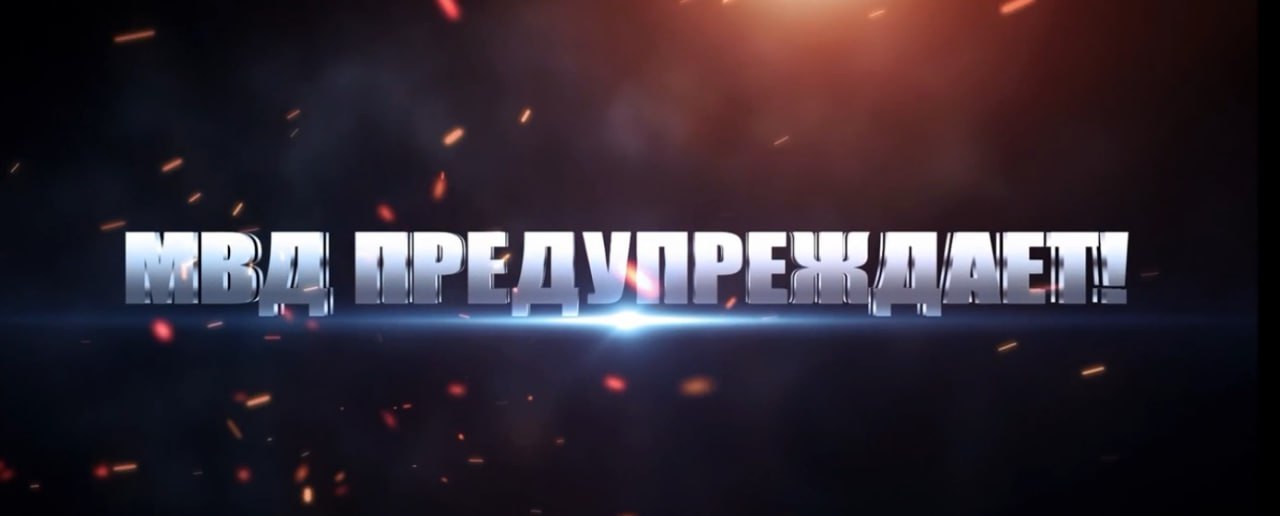 Лжесотрудник ФСБ в форме по видеосвязи обманул педагога.Свердловская полиция призывает не общаться с неизвестнымиВ Свердловской области зафиксирован новый вид мошенничества, жертвой которого стала 67-летняя женщина - педагог колледжа из Артемовского. Как сообщил руководитель пресс-службы свердловского главка МВД Валерий Горелых, доверчивому преподавателю на телефон поступило сообщение от её непосредственного начальника, попросившего оказать помощь представителю ФСБ. Гражданка не знала, что письмо ей прислал не шеф, а аферист под видом сыщика. Затем будущей жертве позвонил неизвестный якобы из финансового мониторинга и поведал, что на ее имя кто-то из недружественного государства пытается оформить кредит. Для прекращения противоправной деятельности женщине настойчиво рекомендовали незамедлительно отправиться в банк и взять ссуду для блокировки мошеннической операции. В случае неисполнения требований грозились завести дело о госизмене. «Учительница, отпросившись с работы, выполнила просьбу «доброжелателя» и оформила кредит на крупную сумму. Однако, прежде чем отдать деньги, она все-таки, усомнилась в порядочности звонившего. Женщине даже минуту не дали на раздумья, тут же ей по видеосвязи в одном из мессенджеров позвонил человек в форме ФСБ и убедил, что она все делает правильно, а советы ей дают, якобы, реальные сыщики. От неожиданно живого общения и напора со стороны липового силовика преподаватель в течении двух дней выполняла криминальные требования. А когда поняла, что попала в сети телефонных аферистов, было уже поздно. Оставалось лишь написать заявление в полицию, где по данному факту возбудили уголовное дело по ч.3 ст. 159 УК РФ – мошенничество», - отметил полковник Горелых.По его словам, потерпевшая пополнила и без того обширный список доверчивых граждан, добровольно отдавших свои сбережения в руки преступникам. Напомню, только в 2023 году свердловчане перевели аферистам порядка 3 млрд рублей. «Чтобы снизить кривую обмана земляков, представители МВД будут еще активнее посещать места их жительств и работы с целью разъяснения правил общения по телефону с неизвестными, кем бы они не представлялись»,- резюмировал Валерий Горелых.